基本電學實習工場緊急逃生路線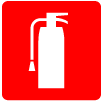 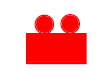 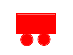 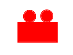 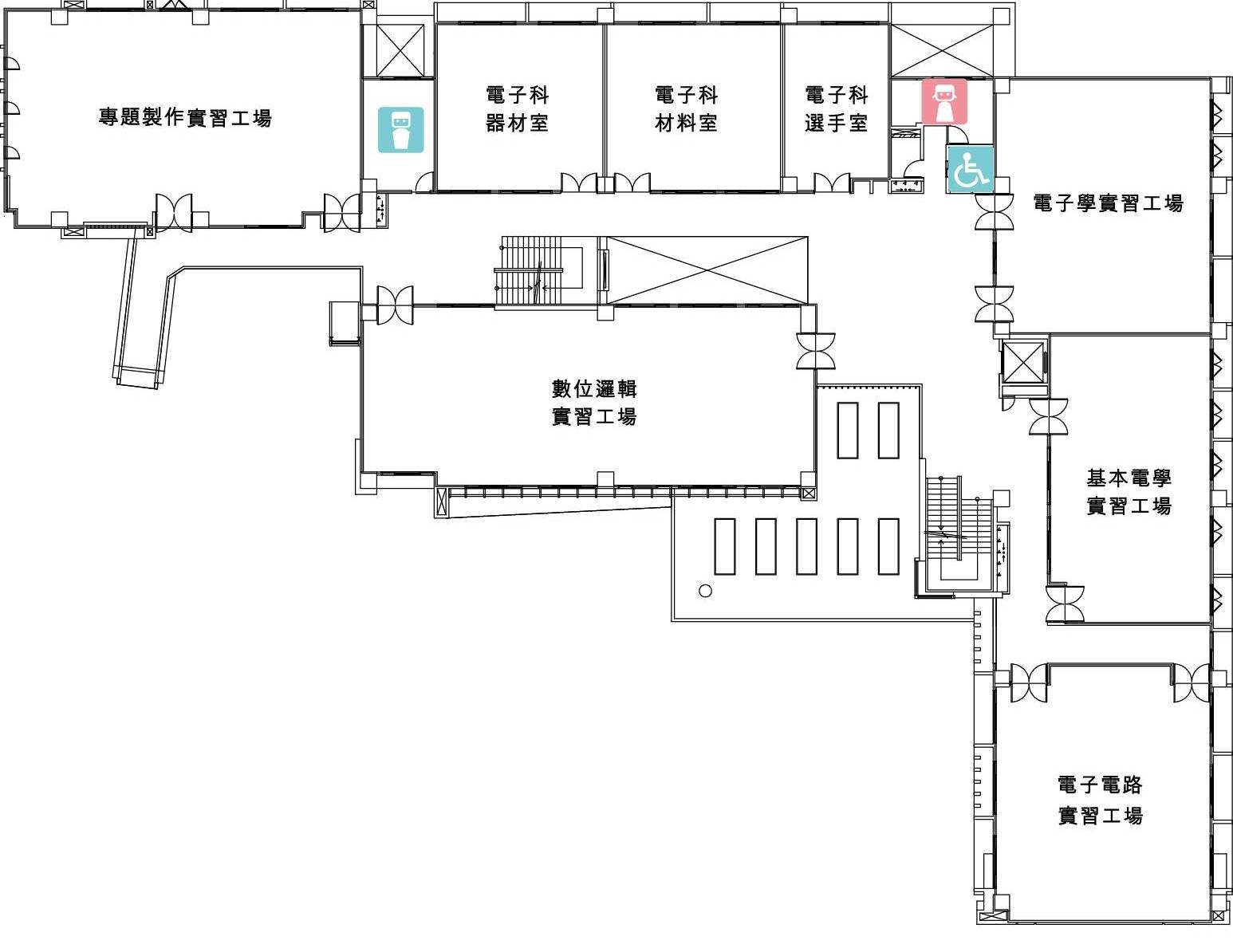 